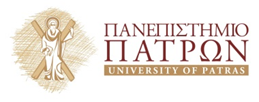 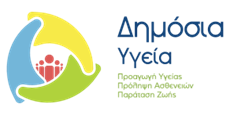 ΑΙΤΗΣΗ«Αλλαγής Επιβλέποντος/Μέλους τριμελούς επιτροπής διπλωματικής εργασίας»ΕΠΩΝΥΜΟ :ΟΝΟΜΑ : ΑΡΙΘ. ΜΗΤΡΩΟΥ :ΠΡΟΣ: ΓΡΑΜΜΑΤΕΙΑ ΤΟΥ ΠΡΟΓΡΑΜΜΑΤΟΣΜΕΤΑΠΤΥΧΙΑΚΩΝ ΣΠΟΥΔΩΝ«ΔΗΜΟΣΙΑ ΥΓΕΙΑ» - “PUBLIC HEALTH”Παρακαλώ να εγκρίνετε την αίτησή μου για αλλαγή του Επιβλέποντος/μέλους της τριμελούς επιτροπής, κ.……………………………………………...……………………………………………………………….Ως νέος/νέο Επιβλέπων/μέλος της τριμελούς επιτροπής προτείνεται ο/η κ.……………………………………………………..……………………………………………………….……………………………………………………….……………………………………………………….……………………………………………………….……………………………………………………….Ο/Η Δηλών/-ούσαΥπογραφή Επιβλέποντα(ΟΝΟΜΑ - ΤΙΤΛΟΣ)Τα μέλη της τριμελούς επιτροπής της διπλωματικής εργασίας: 1……………………………………………….………………………………………………..………………………………………………..2………………………………………………………………………………………………..………………………………………………..3…………………………………………….……………………………………………….